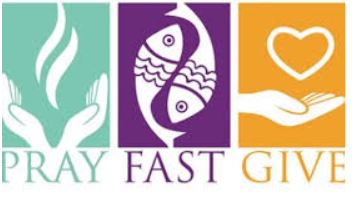 Let’s make this Lent one that changes you spiritually. Pledge below how you will uphold the three pillars of Lent this 40 day period. Then find a friend who will hold you accountable for this promise to God. During Lent I will pray During Lent I will give upDuring Lent I will give to others byLenten Partner ________________ E Mail ____________Phone Number _________________________________ 